Val-d’Or, jeudi 19 mars 2020,  Le conseil d’administration du Camp musical de l’Abitibi-Témiscamingue accueille au sein de son équipe de nouveaux membres pour la saison 2020. L’équipe du CMAT est composée (de gauche à droite) de Olivier Lamontagne (trésorier), Caroline Bisson (présidente), Isabelle Turcotte (secrétaire), François Bouchard (administrateur), Eleine Guay (administratrice) et David Stylenko (coordonateur).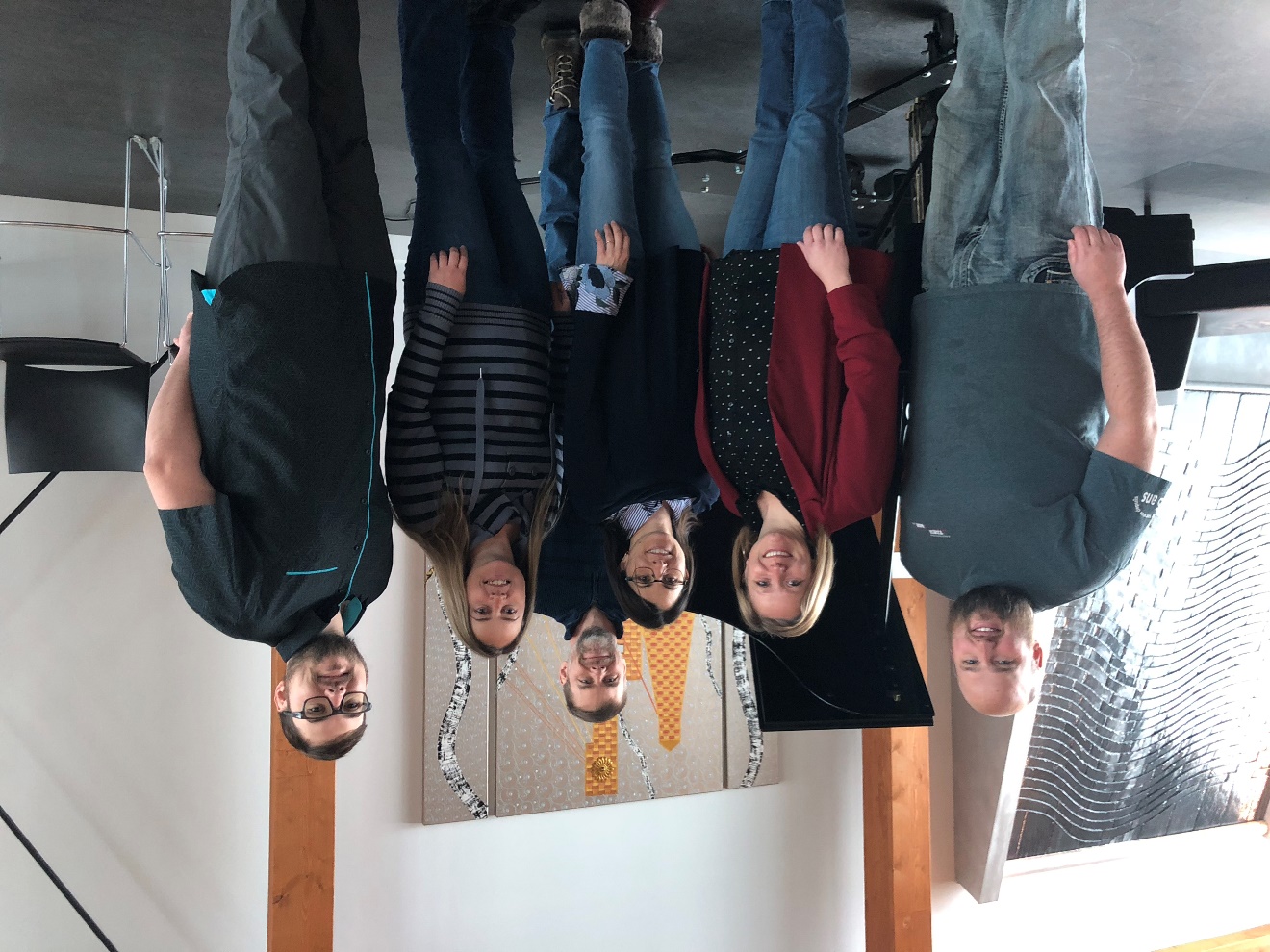 Les camps se tiendront les 27 juin au 4 juillet, 9 au 19 juillet, 1 au 8 août et 9 au 16 août 2020 dans les magnifiques installations du Lac Flavrian à Rouyn-Noranda. Pour de plus amples informations et pour vous inscrire, rendez-vous sur www.campmusicalat.ca.   Suivez-nous sur Facebook et Instagram #campmusicalat.-30-